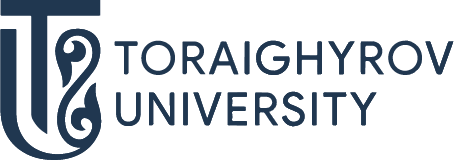 ОТКРОЙ МИР ОБРАЗОВАТЕЛЬНЫХ ПРОГРАММ!В036ПЕРЕВОДЧЕСКОЕ ДЕЛО6B02304 Иностранная филологияТРАЕКТОРИЯАнглийская филологияНемецкая филологияПЕРСПЕКТИВЫ ТРУДОУСТРОЙСТВАГДЕ ТЫ МОЖЕШЬ РАБОТАТЬ:Средние общеобразовательные школы, гимназии, лицеи, колледжиПереводческие бюроСредства массовой информацииИздательства и редакцииМеждународные компанииКультурные центрыБиблиотекиКЕМ ТЫ МОЖЕШЬ РАБОТАТЬ:Учитель иностранного языка и литературыПереводчикСотрудник издательства, редакции, СМИСотрудник международной компанииПоступай правильно – поступай в ToUПриемная комиссия г. Павлодар, ул. Ломова,64 Тел.: 8(7182) 67-37-73 87054062266 87074062266Подготовительные курсы87015263640@priemka.touwww.tou.edu.kz                                     @psu.kzToU-college:г. Павлодар,  ул.Толстого, 998(7182) 62-22-1087014998663 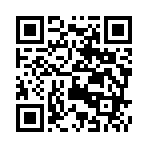 Наш адрес:г. Павлодар, ул. Ломова д. 64, 2 – этаж, каб. 266Кафедра "Иностранная филология"
Тел.: 67-36-31, вн. 1346Руководитель кафедрыТел.: 8(7182)67-36-31, 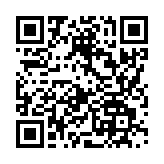 